  ОOO «ФОКСФОРД»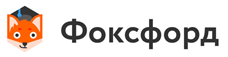 117105, г. Москва, Варшавское шоссе, дом 1, стр. 17, W Plaza-2, офис 407; Тел.: +7 (800) 500-80-11https://foxford.ru/; ask@foxford.ru     ИНН: 7726464100/КПП: 772601001Директору Департаменту образования Ямало-Ненецкого автономного округаКравец Марине Владимировне№ 01858/21 от 08.02.2021г. О профориентационном курседля старшеклассников о поступлении в вузы РФУважаемая Марина Владимировна!Настоящим письмом сообщаем, что онлайн-школа “Фоксфорд” (входит в “Нетология-групп”, входит в состав TalentTech) разработала бесплатный профориентационный курс для старшеклассников о поступлении в высшие учебные заведения Российской Федерации.Курс реализуется на бесплатной основе. Курс состоит из 7 (семи) онлайн занятий с 11 вузами с освещением 10 профильных направлений для поступления: химико-биологическое, медицинское, физико-математическое, финансовое, экономическое, информационно-технологическое направления и направление креативных индустрий. На курсе ученики – школьники 9-11 классов:познакомятся с востребованными направлениями для поступления, сравнят их и выберут подходящее;узнают всё о профильных экзаменах и проходных баллах в ведущие вузы страны от членов приемных комиссий;выяснят все нюансы поступления: от количества бюджетных мест и нужных документов до условий проживания;получат полные инструкции, как и когда подавать документы на поступлении с учетом вступивших в действие изменений;услышат истории студентов топовых вузов об их опыте сдачи экзаменов. Профориентационный курс «В вуз по любви» для старшеклассников доступен в сети Интернет по адресу https://foxford.ru/courses/3448/ для регистрации и участия в нём. А также бесплатные дополнения к курсу:«Бесплатный мини-курс для осознанной подготовки к ЕГЭ» - в сети Интернет по адресу https://express.foxford.ru/start. «Студент будущего» для родителей школьников – в сети Интернет по адресу https://11.foxford.ru/. Данные курсы по своему содержанию и целеполаганию соответствуют задачам национального проекта «Образование» и национального проекта «Наука».Настоящим письмом приглашаем педагогов и школьников образовательных учреждений принять участие в данном курсе. Просим Вас оказать информационную поддержку и направить информацию о возможности бесплатного участия в курсе:в подведомственные образовательные организации (начальное общее образование, основное общее образование);в подведомственные организации дополнительного образования детей (в том числе технопарки “Кванториум”, центры образования цифрового и гуманитарного профилей “Точка роста”, детские центры ит-творчества “ИТ-куб”, другие).Ссылки на бесплатные курсы:Профориентационный курс «В вуз по любви» - https://foxford.ru/courses/3448/«Бесплатный мини-курс для осознанной подготовки к ЕГЭ» - https://express.foxford.ru/start «Студент будущего» для родителей школьников – https://11.foxford.ru/.Руководитель по академическим партнерствам                          Гущина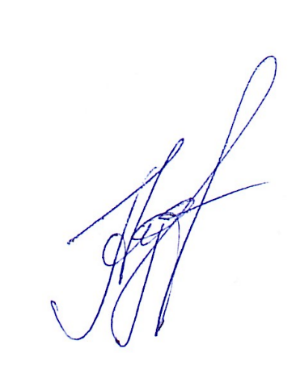 и взаимодействию с органами государственной власти                 Анна АлександровнаИсполнитель: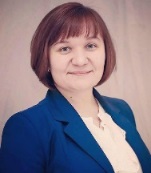 Гущина Анна АлександровнаE-mail: a.guchina@foxford.ruTелефон, TamTam, Whatsapp: +7 (967) 170-07-08Facebook: https://www.facebook.com/anna.guschina